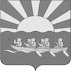 МУНИЦИПАЛЬНОЕ БЮДЖЕТНОЕ ОБЩЕОБРАЗОВАТЕЛЬНОЕ УЧРЕЖДЕНИЕ«ЦЕНТР ОБРАЗОВАНИЯ СЕЛА ИНЧОУН»График проведения оценочных процедур в МБОУ «Центр образования с. Инчоун» в 2021/2022 учебном году (утвержден приказом МБОУ «Центр образования с. Инчоун» от 12.08.2021 № 58»)КД – контрольный диктантДР – диагностическая работа, направленная на проверку достижений планируемых результатовКДР – комплексная диагностическая работа, направленная на определение уровня достижения метапредметных результатов обученияКН – контрольные нормативыИУП – индивидуальный учебный проектГУП – групповой учебный проектКласс Предмет Периодичность Форма 1 русский язык, математика, литературное чтение, окружающий мир1 раз в год (по итогам года)ДР (безотметочная)2 – 4 русский язык 1 раз в год (по итогам года)КД,  ДР2 – 4 литературное чтение1 раз в год (по итогам года)ДР2 – 4 английский язык1 раз в год (по итогам года)ДР (аудирование, чтение, говорение, письмо)2 – 4 математика1 раз в год (по итогам года)ДР2 – 4 окружающий мир1 раз в год (по итогам года)ГУП4 классосновы религиозных культур и светской этики (ОРКСЭ)1 раз в год (по итогам года)ИУПмузыка 1 раз в год (по итогам года)ИУПизобразительное искусство 1 раз в год (по итогам года)ИУПтехнология1 раз в год (по итогам года)ИУПфизическая культура1 раз в год (по итогам года)КН2-4предметы учебного плана1 раз в год (по итогам года)КДР